Ja, ich möchte Dauerspender werden und die Projekte von
help alliance ab sofort regelmäßig unterstützen.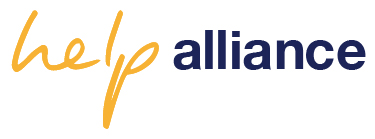 als förderndes Mitglied der help alliance nachhaltig engagieren Ja, ich möchte Dauerspender werden und die Projekte von
help alliance ab sofort regelmäßig unterstützen.als förderndes Mitglied der help alliance nachhaltig engagieren Ja, ich möchte Dauerspender werden und die Projekte von
help alliance ab sofort regelmäßig unterstützen.als förderndes Mitglied der help alliance nachhaltig engagieren Ja, ich möchte Dauerspender werden und die Projekte von
help alliance ab sofort regelmäßig unterstützen.als förderndes Mitglied der help alliance nachhaltig engagieren Ja, ich möchte Dauerspender werden und die Projekte von
help alliance ab sofort regelmäßig unterstützen.als förderndes Mitglied der help alliance nachhaltig engagieren Ja, ich möchte Dauerspender werden und die Projekte von
help alliance ab sofort regelmäßig unterstützen.als förderndes Mitglied der help alliance nachhaltig engagieren Ja, ich möchte Dauerspender werden und die Projekte von
help alliance ab sofort regelmäßig unterstützen.als förderndes Mitglied der help alliance nachhaltig engagieren Ja, ich möchte Dauerspender werden und die Projekte von
help alliance ab sofort regelmäßig unterstützen.als förderndes Mitglied der help alliance nachhaltig engagieren Ja, ich möchte Dauerspender werden und die Projekte von
help alliance ab sofort regelmäßig unterstützen.als förderndes Mitglied der help alliance nachhaltig engagieren Ja, ich möchte Dauerspender werden und die Projekte von
help alliance ab sofort regelmäßig unterstützen.als förderndes Mitglied der help alliance nachhaltig engagieren Ja, ich möchte Dauerspender werden und die Projekte von
help alliance ab sofort regelmäßig unterstützen.als förderndes Mitglied der help alliance nachhaltig engagieren Ja, ich möchte Dauerspender werden und die Projekte von
help alliance ab sofort regelmäßig unterstützen.als förderndes Mitglied der help alliance nachhaltig engagieren Ja, ich möchte Dauerspender werden und die Projekte von
help alliance ab sofort regelmäßig unterstützen.als förderndes Mitglied der help alliance nachhaltig engagieren Ja, ich möchte Dauerspender werden und die Projekte von
help alliance ab sofort regelmäßig unterstützen.als förderndes Mitglied der help alliance nachhaltig engagieren Ja, ich möchte Dauerspender werden und die Projekte von
help alliance ab sofort regelmäßig unterstützen.als förderndes Mitglied der help alliance nachhaltig engagieren Ja, ich möchte Dauerspender werden und die Projekte von
help alliance ab sofort regelmäßig unterstützen.als förderndes Mitglied der help alliance nachhaltig engagieren Ja, ich möchte Dauerspender werden und die Projekte von
help alliance ab sofort regelmäßig unterstützen.als förderndes Mitglied der help alliance nachhaltig engagieren Ja, ich möchte Dauerspender werden und die Projekte von
help alliance ab sofort regelmäßig unterstützen.als förderndes Mitglied der help alliance nachhaltig engagieren Betrag:Betrag:Betrag:10 €10 €10 €50 € 50 € 50 € _______ € (gewünschter 
                       Betrag)_______ € (gewünschter 
                       Betrag)_______ € (gewünschter 
                       Betrag)Abbuchung *:Abbuchung *:Abbuchung *:jährlichjährlichjährlichhalbjährlichhalbjährlichhalbjährlichmonatlichmonatlichmonatlichPer SEPA Lastschriftmandat:Per SEPA Lastschriftmandat:Per SEPA Lastschriftmandat:Per SEPA Lastschriftmandat:Per SEPA Lastschriftmandat:Per SEPA Lastschriftmandat:Per SEPA Lastschriftmandat:Per SEPA Lastschriftmandat:Per SEPA Lastschriftmandat:Per SEPA Lastschriftmandat:Per SEPA Lastschriftmandat:Per SEPA Lastschriftmandat:Per SEPA Lastschriftmandat:Per SEPA Lastschriftmandat:Per SEPA Lastschriftmandat:Hiermit ermächtige ich die help alliance gGmbH den oben angegebenen Betrag mittels
Lastschrift von meinem Konto (s.u.) einzuziehen.
Diese Ermächtigung kann ich jederzeit ohne Angabe von Gründen zurückziehen.
Hiermit ermächtige ich die help alliance gGmbH den oben angegebenen Betrag mittels
Lastschrift von meinem Konto (s.u.) einzuziehen.
Diese Ermächtigung kann ich jederzeit ohne Angabe von Gründen zurückziehen.
Hiermit ermächtige ich die help alliance gGmbH den oben angegebenen Betrag mittels
Lastschrift von meinem Konto (s.u.) einzuziehen.
Diese Ermächtigung kann ich jederzeit ohne Angabe von Gründen zurückziehen.
Hiermit ermächtige ich die help alliance gGmbH den oben angegebenen Betrag mittels
Lastschrift von meinem Konto (s.u.) einzuziehen.
Diese Ermächtigung kann ich jederzeit ohne Angabe von Gründen zurückziehen.
Hiermit ermächtige ich die help alliance gGmbH den oben angegebenen Betrag mittels
Lastschrift von meinem Konto (s.u.) einzuziehen.
Diese Ermächtigung kann ich jederzeit ohne Angabe von Gründen zurückziehen.
Hiermit ermächtige ich die help alliance gGmbH den oben angegebenen Betrag mittels
Lastschrift von meinem Konto (s.u.) einzuziehen.
Diese Ermächtigung kann ich jederzeit ohne Angabe von Gründen zurückziehen.
Hiermit ermächtige ich die help alliance gGmbH den oben angegebenen Betrag mittels
Lastschrift von meinem Konto (s.u.) einzuziehen.
Diese Ermächtigung kann ich jederzeit ohne Angabe von Gründen zurückziehen.
Hiermit ermächtige ich die help alliance gGmbH den oben angegebenen Betrag mittels
Lastschrift von meinem Konto (s.u.) einzuziehen.
Diese Ermächtigung kann ich jederzeit ohne Angabe von Gründen zurückziehen.
Hiermit ermächtige ich die help alliance gGmbH den oben angegebenen Betrag mittels
Lastschrift von meinem Konto (s.u.) einzuziehen.
Diese Ermächtigung kann ich jederzeit ohne Angabe von Gründen zurückziehen.
Hiermit ermächtige ich die help alliance gGmbH den oben angegebenen Betrag mittels
Lastschrift von meinem Konto (s.u.) einzuziehen.
Diese Ermächtigung kann ich jederzeit ohne Angabe von Gründen zurückziehen.
Hiermit ermächtige ich die help alliance gGmbH den oben angegebenen Betrag mittels
Lastschrift von meinem Konto (s.u.) einzuziehen.
Diese Ermächtigung kann ich jederzeit ohne Angabe von Gründen zurückziehen.
Hiermit ermächtige ich die help alliance gGmbH den oben angegebenen Betrag mittels
Lastschrift von meinem Konto (s.u.) einzuziehen.
Diese Ermächtigung kann ich jederzeit ohne Angabe von Gründen zurückziehen.
Hiermit ermächtige ich die help alliance gGmbH den oben angegebenen Betrag mittels
Lastschrift von meinem Konto (s.u.) einzuziehen.
Diese Ermächtigung kann ich jederzeit ohne Angabe von Gründen zurückziehen.
Hiermit ermächtige ich die help alliance gGmbH den oben angegebenen Betrag mittels
Lastschrift von meinem Konto (s.u.) einzuziehen.
Diese Ermächtigung kann ich jederzeit ohne Angabe von Gründen zurückziehen.
Hiermit ermächtige ich die help alliance gGmbH den oben angegebenen Betrag mittels
Lastschrift von meinem Konto (s.u.) einzuziehen.
Diese Ermächtigung kann ich jederzeit ohne Angabe von Gründen zurückziehen.
Hiermit ermächtige ich die help alliance gGmbH den oben angegebenen Betrag mittels
Lastschrift von meinem Konto (s.u.) einzuziehen.
Diese Ermächtigung kann ich jederzeit ohne Angabe von Gründen zurückziehen.
Hiermit ermächtige ich die help alliance gGmbH den oben angegebenen Betrag mittels
Lastschrift von meinem Konto (s.u.) einzuziehen.
Diese Ermächtigung kann ich jederzeit ohne Angabe von Gründen zurückziehen.
Hiermit ermächtige ich die help alliance gGmbH den oben angegebenen Betrag mittels
Lastschrift von meinem Konto (s.u.) einzuziehen.
Diese Ermächtigung kann ich jederzeit ohne Angabe von Gründen zurückziehen.
Hiermit ermächtige ich die help alliance gGmbH den oben angegebenen Betrag mittels
Lastschrift von meinem Konto (s.u.) einzuziehen.
Diese Ermächtigung kann ich jederzeit ohne Angabe von Gründen zurückziehen.
Hiermit ermächtige ich die help alliance gGmbH den oben angegebenen Betrag mittels
Lastschrift von meinem Konto (s.u.) einzuziehen.
Diese Ermächtigung kann ich jederzeit ohne Angabe von Gründen zurückziehen.
Hiermit ermächtige ich die help alliance gGmbH den oben angegebenen Betrag mittels
Lastschrift von meinem Konto (s.u.) einzuziehen.
Diese Ermächtigung kann ich jederzeit ohne Angabe von Gründen zurückziehen.
Hiermit ermächtige ich die help alliance gGmbH den oben angegebenen Betrag mittels
Lastschrift von meinem Konto (s.u.) einzuziehen.
Diese Ermächtigung kann ich jederzeit ohne Angabe von Gründen zurückziehen.
Hiermit ermächtige ich die help alliance gGmbH den oben angegebenen Betrag mittels
Lastschrift von meinem Konto (s.u.) einzuziehen.
Diese Ermächtigung kann ich jederzeit ohne Angabe von Gründen zurückziehen.
Hiermit ermächtige ich die help alliance gGmbH den oben angegebenen Betrag mittels
Lastschrift von meinem Konto (s.u.) einzuziehen.
Diese Ermächtigung kann ich jederzeit ohne Angabe von Gründen zurückziehen.
Hiermit ermächtige ich die help alliance gGmbH den oben angegebenen Betrag mittels
Lastschrift von meinem Konto (s.u.) einzuziehen.
Diese Ermächtigung kann ich jederzeit ohne Angabe von Gründen zurückziehen.
Hiermit ermächtige ich die help alliance gGmbH den oben angegebenen Betrag mittels
Lastschrift von meinem Konto (s.u.) einzuziehen.
Diese Ermächtigung kann ich jederzeit ohne Angabe von Gründen zurückziehen.
Hiermit ermächtige ich die help alliance gGmbH den oben angegebenen Betrag mittels
Lastschrift von meinem Konto (s.u.) einzuziehen.
Diese Ermächtigung kann ich jederzeit ohne Angabe von Gründen zurückziehen.
Hiermit ermächtige ich die help alliance gGmbH den oben angegebenen Betrag mittels
Lastschrift von meinem Konto (s.u.) einzuziehen.
Diese Ermächtigung kann ich jederzeit ohne Angabe von Gründen zurückziehen.
Hiermit ermächtige ich die help alliance gGmbH den oben angegebenen Betrag mittels
Lastschrift von meinem Konto (s.u.) einzuziehen.
Diese Ermächtigung kann ich jederzeit ohne Angabe von Gründen zurückziehen.
Hiermit ermächtige ich die help alliance gGmbH den oben angegebenen Betrag mittels
Lastschrift von meinem Konto (s.u.) einzuziehen.
Diese Ermächtigung kann ich jederzeit ohne Angabe von Gründen zurückziehen.
Hiermit ermächtige ich die help alliance gGmbH den oben angegebenen Betrag mittels
Lastschrift von meinem Konto (s.u.) einzuziehen.
Diese Ermächtigung kann ich jederzeit ohne Angabe von Gründen zurückziehen.
Hiermit ermächtige ich die help alliance gGmbH den oben angegebenen Betrag mittels
Lastschrift von meinem Konto (s.u.) einzuziehen.
Diese Ermächtigung kann ich jederzeit ohne Angabe von Gründen zurückziehen.
 Meine Bankverbindung: Meine Bankverbindung: Meine Bankverbindung: Meine Bankverbindung: Meine Bankverbindung: Meine Bankverbindung: Meine Bankverbindung: Meine Bankverbindung: Meine Bankverbindung: Meine Bankverbindung: Meine Bankverbindung: Meine Bankverbindung: Meine Bankverbindung: Meine Bankverbindung: Meine Bankverbindung: Meine Bankverbindung: Meine Bankverbindung: Meine Bankverbindung:IBAN:IBAN:IBAN:IBAN:BIC:BIC:BIC:BIC:Per Dauerauftrag:Per Dauerauftrag:Per Dauerauftrag:Per Dauerauftrag:Per Dauerauftrag:Per Dauerauftrag:Per Dauerauftrag:Per Dauerauftrag:Per Dauerauftrag:Per Dauerauftrag:Per Dauerauftrag:Per Dauerauftrag:Per Dauerauftrag:Per Dauerauftrag:Per Dauerauftrag:Per Dauerauftrag:Per Dauerauftrag:Per Dauerauftrag:Ich überweise den oben angegebenen Betrag selbst auf folgendes Konto und richte einen Dauerauftrag dafür ein:
help alliance gGmbH
IBAN: DE89 5005 0201 0200 0292 23, BIC: HELADEF1822, Frankfurter Sparkasse 1822Ich überweise den oben angegebenen Betrag selbst auf folgendes Konto und richte einen Dauerauftrag dafür ein:
help alliance gGmbH
IBAN: DE89 5005 0201 0200 0292 23, BIC: HELADEF1822, Frankfurter Sparkasse 1822Ich überweise den oben angegebenen Betrag selbst auf folgendes Konto und richte einen Dauerauftrag dafür ein:
help alliance gGmbH
IBAN: DE89 5005 0201 0200 0292 23, BIC: HELADEF1822, Frankfurter Sparkasse 1822Ich überweise den oben angegebenen Betrag selbst auf folgendes Konto und richte einen Dauerauftrag dafür ein:
help alliance gGmbH
IBAN: DE89 5005 0201 0200 0292 23, BIC: HELADEF1822, Frankfurter Sparkasse 1822Ich überweise den oben angegebenen Betrag selbst auf folgendes Konto und richte einen Dauerauftrag dafür ein:
help alliance gGmbH
IBAN: DE89 5005 0201 0200 0292 23, BIC: HELADEF1822, Frankfurter Sparkasse 1822Ich überweise den oben angegebenen Betrag selbst auf folgendes Konto und richte einen Dauerauftrag dafür ein:
help alliance gGmbH
IBAN: DE89 5005 0201 0200 0292 23, BIC: HELADEF1822, Frankfurter Sparkasse 1822Ich überweise den oben angegebenen Betrag selbst auf folgendes Konto und richte einen Dauerauftrag dafür ein:
help alliance gGmbH
IBAN: DE89 5005 0201 0200 0292 23, BIC: HELADEF1822, Frankfurter Sparkasse 1822Ich überweise den oben angegebenen Betrag selbst auf folgendes Konto und richte einen Dauerauftrag dafür ein:
help alliance gGmbH
IBAN: DE89 5005 0201 0200 0292 23, BIC: HELADEF1822, Frankfurter Sparkasse 1822Ich überweise den oben angegebenen Betrag selbst auf folgendes Konto und richte einen Dauerauftrag dafür ein:
help alliance gGmbH
IBAN: DE89 5005 0201 0200 0292 23, BIC: HELADEF1822, Frankfurter Sparkasse 1822Ich überweise den oben angegebenen Betrag selbst auf folgendes Konto und richte einen Dauerauftrag dafür ein:
help alliance gGmbH
IBAN: DE89 5005 0201 0200 0292 23, BIC: HELADEF1822, Frankfurter Sparkasse 1822Ich überweise den oben angegebenen Betrag selbst auf folgendes Konto und richte einen Dauerauftrag dafür ein:
help alliance gGmbH
IBAN: DE89 5005 0201 0200 0292 23, BIC: HELADEF1822, Frankfurter Sparkasse 1822Ich überweise den oben angegebenen Betrag selbst auf folgendes Konto und richte einen Dauerauftrag dafür ein:
help alliance gGmbH
IBAN: DE89 5005 0201 0200 0292 23, BIC: HELADEF1822, Frankfurter Sparkasse 1822Ich überweise den oben angegebenen Betrag selbst auf folgendes Konto und richte einen Dauerauftrag dafür ein:
help alliance gGmbH
IBAN: DE89 5005 0201 0200 0292 23, BIC: HELADEF1822, Frankfurter Sparkasse 1822Ich überweise den oben angegebenen Betrag selbst auf folgendes Konto und richte einen Dauerauftrag dafür ein:
help alliance gGmbH
IBAN: DE89 5005 0201 0200 0292 23, BIC: HELADEF1822, Frankfurter Sparkasse 1822Ich überweise den oben angegebenen Betrag selbst auf folgendes Konto und richte einen Dauerauftrag dafür ein:
help alliance gGmbH
IBAN: DE89 5005 0201 0200 0292 23, BIC: HELADEF1822, Frankfurter Sparkasse 1822Ich überweise den oben angegebenen Betrag selbst auf folgendes Konto und richte einen Dauerauftrag dafür ein:
help alliance gGmbH
IBAN: DE89 5005 0201 0200 0292 23, BIC: HELADEF1822, Frankfurter Sparkasse 1822Ich überweise den oben angegebenen Betrag selbst auf folgendes Konto und richte einen Dauerauftrag dafür ein:
help alliance gGmbH
IBAN: DE89 5005 0201 0200 0292 23, BIC: HELADEF1822, Frankfurter Sparkasse 1822Ich überweise den oben angegebenen Betrag selbst auf folgendes Konto und richte einen Dauerauftrag dafür ein:
help alliance gGmbH
IBAN: DE89 5005 0201 0200 0292 23, BIC: HELADEF1822, Frankfurter Sparkasse 1822Ich überweise den oben angegebenen Betrag selbst auf folgendes Konto und richte einen Dauerauftrag dafür ein:
help alliance gGmbH
IBAN: DE89 5005 0201 0200 0292 23, BIC: HELADEF1822, Frankfurter Sparkasse 1822Ich überweise den oben angegebenen Betrag selbst auf folgendes Konto und richte einen Dauerauftrag dafür ein:
help alliance gGmbH
IBAN: DE89 5005 0201 0200 0292 23, BIC: HELADEF1822, Frankfurter Sparkasse 1822Ich überweise den oben angegebenen Betrag selbst auf folgendes Konto und richte einen Dauerauftrag dafür ein:
help alliance gGmbH
IBAN: DE89 5005 0201 0200 0292 23, BIC: HELADEF1822, Frankfurter Sparkasse 1822Ich überweise den oben angegebenen Betrag selbst auf folgendes Konto und richte einen Dauerauftrag dafür ein:
help alliance gGmbH
IBAN: DE89 5005 0201 0200 0292 23, BIC: HELADEF1822, Frankfurter Sparkasse 1822Ich überweise den oben angegebenen Betrag selbst auf folgendes Konto und richte einen Dauerauftrag dafür ein:
help alliance gGmbH
IBAN: DE89 5005 0201 0200 0292 23, BIC: HELADEF1822, Frankfurter Sparkasse 1822Ich überweise den oben angegebenen Betrag selbst auf folgendes Konto und richte einen Dauerauftrag dafür ein:
help alliance gGmbH
IBAN: DE89 5005 0201 0200 0292 23, BIC: HELADEF1822, Frankfurter Sparkasse 1822Ich überweise den oben angegebenen Betrag selbst auf folgendes Konto und richte einen Dauerauftrag dafür ein:
help alliance gGmbH
IBAN: DE89 5005 0201 0200 0292 23, BIC: HELADEF1822, Frankfurter Sparkasse 1822Ich überweise den oben angegebenen Betrag selbst auf folgendes Konto und richte einen Dauerauftrag dafür ein:
help alliance gGmbH
IBAN: DE89 5005 0201 0200 0292 23, BIC: HELADEF1822, Frankfurter Sparkasse 1822Ich überweise den oben angegebenen Betrag selbst auf folgendes Konto und richte einen Dauerauftrag dafür ein:
help alliance gGmbH
IBAN: DE89 5005 0201 0200 0292 23, BIC: HELADEF1822, Frankfurter Sparkasse 1822Ich überweise den oben angegebenen Betrag selbst auf folgendes Konto und richte einen Dauerauftrag dafür ein:
help alliance gGmbH
IBAN: DE89 5005 0201 0200 0292 23, BIC: HELADEF1822, Frankfurter Sparkasse 1822Ich überweise den oben angegebenen Betrag selbst auf folgendes Konto und richte einen Dauerauftrag dafür ein:
help alliance gGmbH
IBAN: DE89 5005 0201 0200 0292 23, BIC: HELADEF1822, Frankfurter Sparkasse 1822Ich überweise den oben angegebenen Betrag selbst auf folgendes Konto und richte einen Dauerauftrag dafür ein:
help alliance gGmbH
IBAN: DE89 5005 0201 0200 0292 23, BIC: HELADEF1822, Frankfurter Sparkasse 1822Ich überweise den oben angegebenen Betrag selbst auf folgendes Konto und richte einen Dauerauftrag dafür ein:
help alliance gGmbH
IBAN: DE89 5005 0201 0200 0292 23, BIC: HELADEF1822, Frankfurter Sparkasse 1822Ich überweise den oben angegebenen Betrag selbst auf folgendes Konto und richte einen Dauerauftrag dafür ein:
help alliance gGmbH
IBAN: DE89 5005 0201 0200 0292 23, BIC: HELADEF1822, Frankfurter Sparkasse 1822 Meine persönlichen Daten: Meine persönlichen Daten: Meine persönlichen Daten: Meine persönlichen Daten: Meine persönlichen Daten: Meine persönlichen Daten: Meine persönlichen Daten: Meine persönlichen Daten: Meine persönlichen Daten: Meine persönlichen Daten: Meine persönlichen Daten: Meine persönlichen Daten: Meine persönlichen Daten: Meine persönlichen Daten: Meine persönlichen Daten: Meine persönlichen Daten: Meine persönlichen Daten: Meine persönlichen Daten:Name:Name:Name:Name:Name:Name:Vorname:Vorname:Vorname:Vorname:Vorname:Vorname:Straße/Nr.:Straße/Nr.:Straße/Nr.:Straße/Nr.:Straße/Nr.:Straße/Nr.:PLZ/Ort:PLZ/Ort:PLZ/Ort:PLZ/Ort:PLZ/Ort:PLZ/Ort:Land:Land:Land:Land:Land:Land:Email:Email:Email:Email:Email:Email:Telefon:Telefon:Telefon:Telefon:Telefon:Telefon:LH Group Abteilung (falls zutreffend):LH Group Abteilung (falls zutreffend):LH Group Abteilung (falls zutreffend):LH Group Abteilung (falls zutreffend):LH Group Abteilung (falls zutreffend):LH Group Abteilung (falls zutreffend):Wünschen Sie regelmäßige Informationen über unsere Arbeit, melden Sie sich unter https://www.helpalliance.org/ueber-uns/ für unseren Newsletter oder Jahresbericht an.Wünschen Sie regelmäßige Informationen über unsere Arbeit, melden Sie sich unter https://www.helpalliance.org/ueber-uns/ für unseren Newsletter oder Jahresbericht an.Wünschen Sie regelmäßige Informationen über unsere Arbeit, melden Sie sich unter https://www.helpalliance.org/ueber-uns/ für unseren Newsletter oder Jahresbericht an.Wünschen Sie regelmäßige Informationen über unsere Arbeit, melden Sie sich unter https://www.helpalliance.org/ueber-uns/ für unseren Newsletter oder Jahresbericht an.Wünschen Sie regelmäßige Informationen über unsere Arbeit, melden Sie sich unter https://www.helpalliance.org/ueber-uns/ für unseren Newsletter oder Jahresbericht an.Wünschen Sie regelmäßige Informationen über unsere Arbeit, melden Sie sich unter https://www.helpalliance.org/ueber-uns/ für unseren Newsletter oder Jahresbericht an.Wünschen Sie regelmäßige Informationen über unsere Arbeit, melden Sie sich unter https://www.helpalliance.org/ueber-uns/ für unseren Newsletter oder Jahresbericht an.Wünschen Sie regelmäßige Informationen über unsere Arbeit, melden Sie sich unter https://www.helpalliance.org/ueber-uns/ für unseren Newsletter oder Jahresbericht an.Wünschen Sie regelmäßige Informationen über unsere Arbeit, melden Sie sich unter https://www.helpalliance.org/ueber-uns/ für unseren Newsletter oder Jahresbericht an.Wünschen Sie regelmäßige Informationen über unsere Arbeit, melden Sie sich unter https://www.helpalliance.org/ueber-uns/ für unseren Newsletter oder Jahresbericht an.Wünschen Sie regelmäßige Informationen über unsere Arbeit, melden Sie sich unter https://www.helpalliance.org/ueber-uns/ für unseren Newsletter oder Jahresbericht an.Wünschen Sie regelmäßige Informationen über unsere Arbeit, melden Sie sich unter https://www.helpalliance.org/ueber-uns/ für unseren Newsletter oder Jahresbericht an.Wünschen Sie regelmäßige Informationen über unsere Arbeit, melden Sie sich unter https://www.helpalliance.org/ueber-uns/ für unseren Newsletter oder Jahresbericht an.Wünschen Sie regelmäßige Informationen über unsere Arbeit, melden Sie sich unter https://www.helpalliance.org/ueber-uns/ für unseren Newsletter oder Jahresbericht an.Wünschen Sie regelmäßige Informationen über unsere Arbeit, melden Sie sich unter https://www.helpalliance.org/ueber-uns/ für unseren Newsletter oder Jahresbericht an.Wünschen Sie regelmäßige Informationen über unsere Arbeit, melden Sie sich unter https://www.helpalliance.org/ueber-uns/ für unseren Newsletter oder Jahresbericht an.Wünschen Sie regelmäßige Informationen über unsere Arbeit, melden Sie sich unter https://www.helpalliance.org/ueber-uns/ für unseren Newsletter oder Jahresbericht an.Wünschen Sie regelmäßige Informationen über unsere Arbeit, melden Sie sich unter https://www.helpalliance.org/ueber-uns/ für unseren Newsletter oder Jahresbericht an.Ort / DatumOrt / DatumOrt / DatumOrt / DatumOrt / DatumOrt / DatumOrt / DatumOrt / DatumOrt / DatumOrt / DatumOrt / DatumOrt / DatumUnterschriftUnterschriftUnterschriftUnterschriftUnterschriftUnterschriftBitte drucken Sie den Antrag aus und senden Sie ihn ausgefüllt und unterschrieben per Post
oder CoMail an:
help alliance gGmbH, c/o Deutsche Lufthansa AG, FRA help alliance, 60546 Frankfurt
Oder scannen Sie den Antrag und schicken ihn uns per Mail an:
helpalliance@dlh.de.Bitte drucken Sie den Antrag aus und senden Sie ihn ausgefüllt und unterschrieben per Post
oder CoMail an:
help alliance gGmbH, c/o Deutsche Lufthansa AG, FRA help alliance, 60546 Frankfurt
Oder scannen Sie den Antrag und schicken ihn uns per Mail an:
helpalliance@dlh.de.Bitte drucken Sie den Antrag aus und senden Sie ihn ausgefüllt und unterschrieben per Post
oder CoMail an:
help alliance gGmbH, c/o Deutsche Lufthansa AG, FRA help alliance, 60546 Frankfurt
Oder scannen Sie den Antrag und schicken ihn uns per Mail an:
helpalliance@dlh.de.Bitte drucken Sie den Antrag aus und senden Sie ihn ausgefüllt und unterschrieben per Post
oder CoMail an:
help alliance gGmbH, c/o Deutsche Lufthansa AG, FRA help alliance, 60546 Frankfurt
Oder scannen Sie den Antrag und schicken ihn uns per Mail an:
helpalliance@dlh.de.Bitte drucken Sie den Antrag aus und senden Sie ihn ausgefüllt und unterschrieben per Post
oder CoMail an:
help alliance gGmbH, c/o Deutsche Lufthansa AG, FRA help alliance, 60546 Frankfurt
Oder scannen Sie den Antrag und schicken ihn uns per Mail an:
helpalliance@dlh.de.Bitte drucken Sie den Antrag aus und senden Sie ihn ausgefüllt und unterschrieben per Post
oder CoMail an:
help alliance gGmbH, c/o Deutsche Lufthansa AG, FRA help alliance, 60546 Frankfurt
Oder scannen Sie den Antrag und schicken ihn uns per Mail an:
helpalliance@dlh.de.Bitte drucken Sie den Antrag aus und senden Sie ihn ausgefüllt und unterschrieben per Post
oder CoMail an:
help alliance gGmbH, c/o Deutsche Lufthansa AG, FRA help alliance, 60546 Frankfurt
Oder scannen Sie den Antrag und schicken ihn uns per Mail an:
helpalliance@dlh.de.Bitte drucken Sie den Antrag aus und senden Sie ihn ausgefüllt und unterschrieben per Post
oder CoMail an:
help alliance gGmbH, c/o Deutsche Lufthansa AG, FRA help alliance, 60546 Frankfurt
Oder scannen Sie den Antrag und schicken ihn uns per Mail an:
helpalliance@dlh.de.Bitte drucken Sie den Antrag aus und senden Sie ihn ausgefüllt und unterschrieben per Post
oder CoMail an:
help alliance gGmbH, c/o Deutsche Lufthansa AG, FRA help alliance, 60546 Frankfurt
Oder scannen Sie den Antrag und schicken ihn uns per Mail an:
helpalliance@dlh.de.Bitte drucken Sie den Antrag aus und senden Sie ihn ausgefüllt und unterschrieben per Post
oder CoMail an:
help alliance gGmbH, c/o Deutsche Lufthansa AG, FRA help alliance, 60546 Frankfurt
Oder scannen Sie den Antrag und schicken ihn uns per Mail an:
helpalliance@dlh.de.Bitte drucken Sie den Antrag aus und senden Sie ihn ausgefüllt und unterschrieben per Post
oder CoMail an:
help alliance gGmbH, c/o Deutsche Lufthansa AG, FRA help alliance, 60546 Frankfurt
Oder scannen Sie den Antrag und schicken ihn uns per Mail an:
helpalliance@dlh.de.Bitte drucken Sie den Antrag aus und senden Sie ihn ausgefüllt und unterschrieben per Post
oder CoMail an:
help alliance gGmbH, c/o Deutsche Lufthansa AG, FRA help alliance, 60546 Frankfurt
Oder scannen Sie den Antrag und schicken ihn uns per Mail an:
helpalliance@dlh.de.Bitte drucken Sie den Antrag aus und senden Sie ihn ausgefüllt und unterschrieben per Post
oder CoMail an:
help alliance gGmbH, c/o Deutsche Lufthansa AG, FRA help alliance, 60546 Frankfurt
Oder scannen Sie den Antrag und schicken ihn uns per Mail an:
helpalliance@dlh.de.Bitte drucken Sie den Antrag aus und senden Sie ihn ausgefüllt und unterschrieben per Post
oder CoMail an:
help alliance gGmbH, c/o Deutsche Lufthansa AG, FRA help alliance, 60546 Frankfurt
Oder scannen Sie den Antrag und schicken ihn uns per Mail an:
helpalliance@dlh.de.Bitte drucken Sie den Antrag aus und senden Sie ihn ausgefüllt und unterschrieben per Post
oder CoMail an:
help alliance gGmbH, c/o Deutsche Lufthansa AG, FRA help alliance, 60546 Frankfurt
Oder scannen Sie den Antrag und schicken ihn uns per Mail an:
helpalliance@dlh.de.Bitte drucken Sie den Antrag aus und senden Sie ihn ausgefüllt und unterschrieben per Post
oder CoMail an:
help alliance gGmbH, c/o Deutsche Lufthansa AG, FRA help alliance, 60546 Frankfurt
Oder scannen Sie den Antrag und schicken ihn uns per Mail an:
helpalliance@dlh.de.Bitte drucken Sie den Antrag aus und senden Sie ihn ausgefüllt und unterschrieben per Post
oder CoMail an:
help alliance gGmbH, c/o Deutsche Lufthansa AG, FRA help alliance, 60546 Frankfurt
Oder scannen Sie den Antrag und schicken ihn uns per Mail an:
helpalliance@dlh.de.Bitte drucken Sie den Antrag aus und senden Sie ihn ausgefüllt und unterschrieben per Post
oder CoMail an:
help alliance gGmbH, c/o Deutsche Lufthansa AG, FRA help alliance, 60546 Frankfurt
Oder scannen Sie den Antrag und schicken ihn uns per Mail an:
helpalliance@dlh.de.